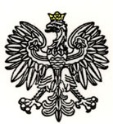 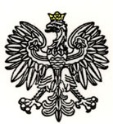 Warszawa, 25.03.2024 r.  Dotyczy: .postępowania o  udzielenie  zamówienia publicznego w trybie podstawowym 
w celu zawarcia umowy ramowej pn.: Dostawy klimatyzatorów oraz wentylatorów, nr ref.: WZP-425/24/39/Z.Wydział Zamówień Publicznych KSP, działając w imieniu Zamawiającego, 
na podstawie art. 284 ust. 1 i 2 ustawy z dnia 11 września 2019 r. Prawo zamówień publicznych (t. j. Dz. U. z 2023 r. poz. 1605, z zm.), uprzejmie informuje o wniosku o wyjaśnienie treści Specyfikacji Warunków Zamówienia (SWZ) i udzielonej przez Zamawiającego odpowiedzi.Pytanie nr 1 W zapytaniu ofertowym Nr sprawy: WZP-425/24/39/Z w dostawie klimatyzatorów chodzi o klimatyzatory typu Split czy o klimatyzatory przenośne ?Odpowiedź na pytanie nr 1:Zamawiający informuje, że przedmiotem postępowania są dostawy klimatyzatorów przenośnych. Odpowiedzi na pytania do treści SWZ są wiążące dla stron i muszą być uwzględnione 
w składanych ofertach. Podpis na oryginale:\-\ Katarzyna Jacak